Исследовательский  проект «Секреты крахмала»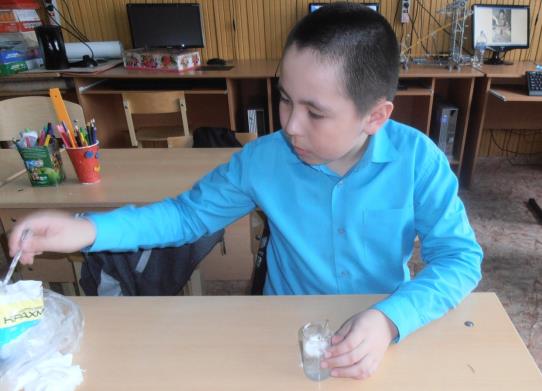 ученика 4-го класса МКОУ СОШ села Преображенка Верхотурова НиколаяЦель исследования: изучение свойств крахмала и его поиск в продуктах питания.собрать сведения о крахмале;научиться определять крахмал в продуктах питания;сделать крахмал в домашних условиях.Задачи:уточнить и расширить знания о крахмале; познакомиться с его свойствами; учиться изготавливать крахмал из картофеля; осуществлять поиск дополнительной информации и использовать её для выполнения работы;поделиться своими наблюдениями и впечатлениями с учащимися и учителями школы.Вид проекта:          индивидуальный, исследовательский.Объект исследования:          крахмал.План исследования крахмала: 1) изучить информацию о крахмале, используя различные источники;2) опытным путём с помощью раствора йода проверить наличие или отсутствие крахмала в продуктах питания; 3)   получить крахмал из клубней картофеля; 4) показать практические способы применения крахмала в быту;ВведениеОднажды на уроках окружающего мира мы изучали разнообразие веществ. Там мы познакомились с удивительным веществом – крахмалом.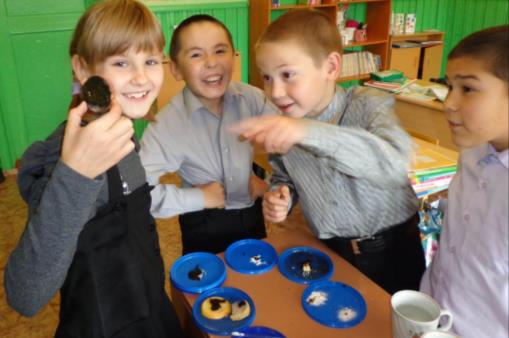 Особенно меня поразила практическая работа по его обнаружению. 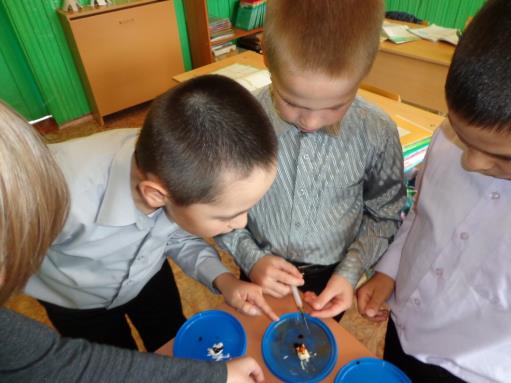 Я решил побольше узнать о крахмале и раскрыть все его секреты.В далёком прошлом Из  источников я узнал, что слово "крахмал" произошло от немецкого kraftmehl, что значит "крепкая мука".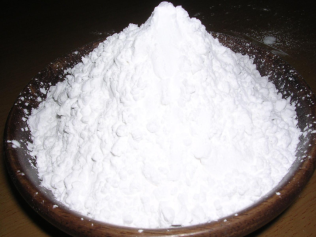 Его производство было известно в глубокой древности.                    По свидетельству ряда античных писателей, пшеничный крахмал получали на островах Средиземного моря, в Древней Греции и Риме.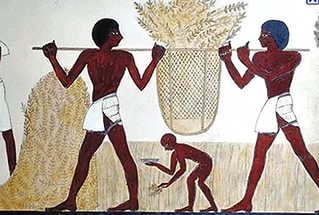 Зерна пшеницы замачивали подслащенной водой в деревянных чанах, подвергали брожению, после чего разминали ногами, затем пропускали через льняную ткань или сито; полученную крахмальную массу осаждали в специальных отстойниках, сырой крахмал намазывали на камни и высушивали на солнце. 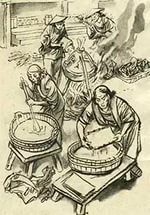  Начало производства крахмала из пшеницы в других европейских странах относится к XVI в., 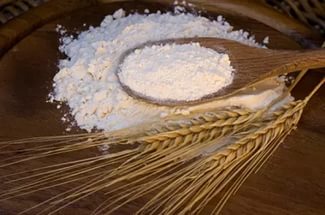 В XVII в. почти одновременно с распространением культуры картофеля, завезенной из Америки, стали получать картофельный крахмал. 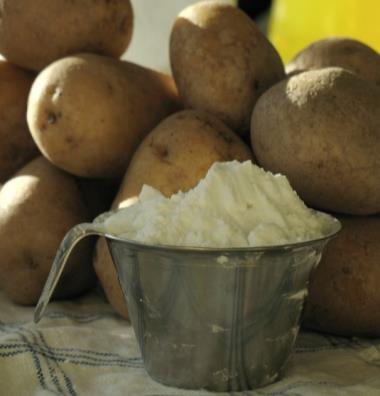 Более широко распространилось производство картофельного крахмала почти во всех странах Европы в конце XVIII в. после изобретения ручной тёрки. 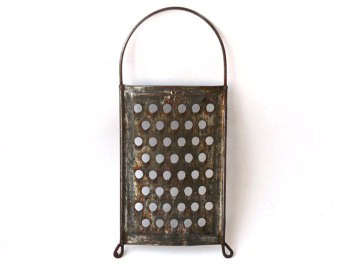 Что такое крахмалВ словаре Ожегова говорится: Крахмал – это углевод, накапливающийся в клетках в виде зёрен.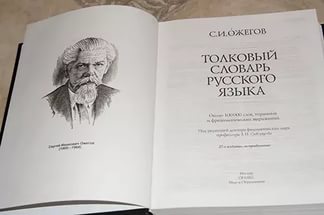 Свойства  крахмалаКрахмал представляет собой белый порошок без вкуса и запаха.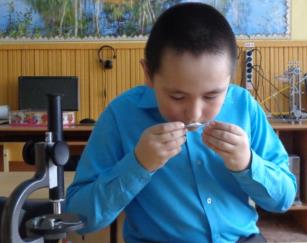 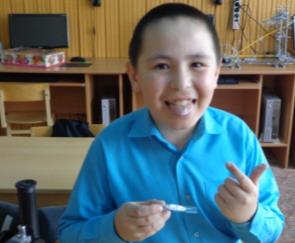 Под микроскопом видно, что он состоит из зёрнышек. 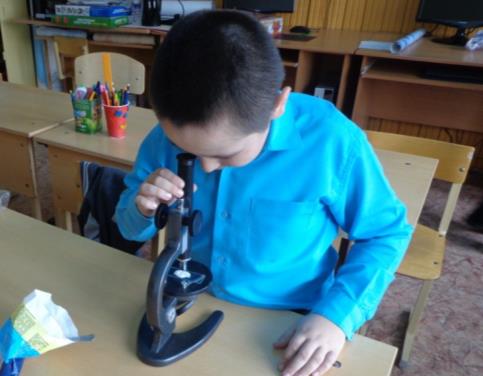 При сжатии порошка крахмала в руке он издаёт характерный скрип.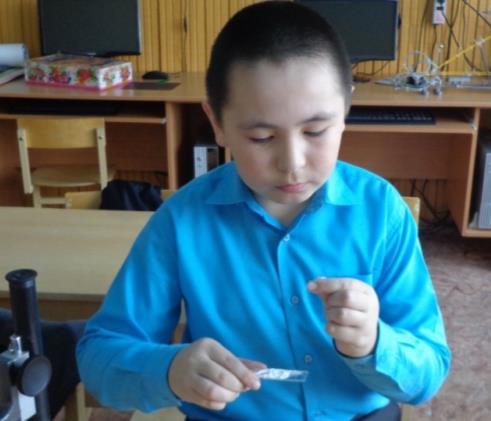 Крахмал не растворяется  в холодной воде.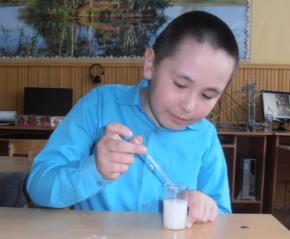 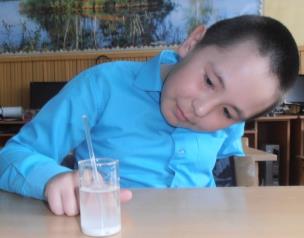 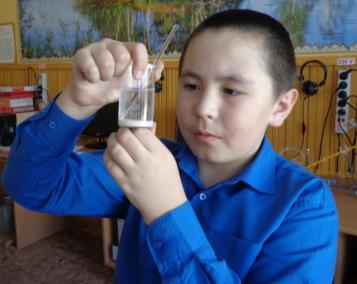 В горячей же воде набухает (растворяется), становится прозрачным,  образуя вязкий раствор – клейстер. 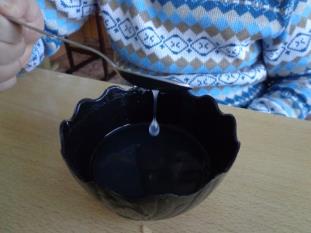 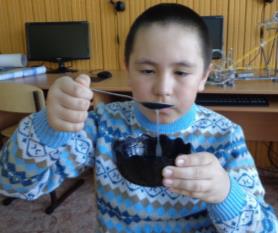 Крахмал взаимодействует с йодом. Чтобы в этом убедиться, я провел простой опыт с водой. В два стакана я налил   воды и насыпал в один из них пару ложечек крахмала. 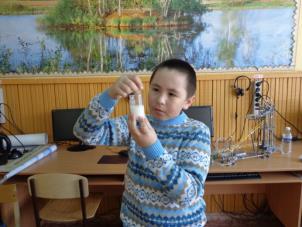 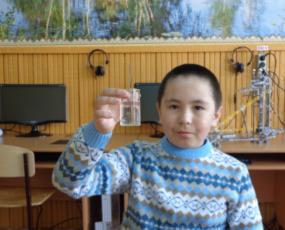 Затем капнул йодом в оба стакана. В стакане, где был крахмал, вода окрасилась в темно-фиолетовый цвет. 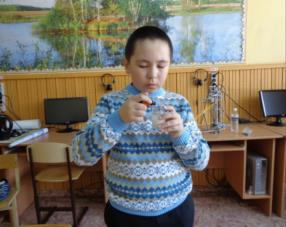 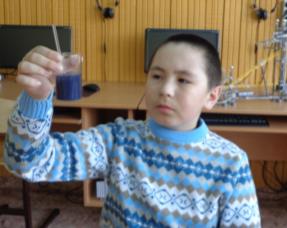 В стакане  с простой водой, жидкость приобрела коричневый оттенок.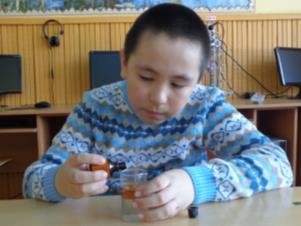 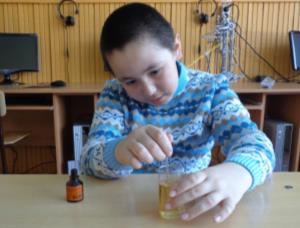 Выявление крахмала в продуктах питанияЭто свойство мы  использовали на уроке для того, чтобы выявить  крахмал в продуктах питания. 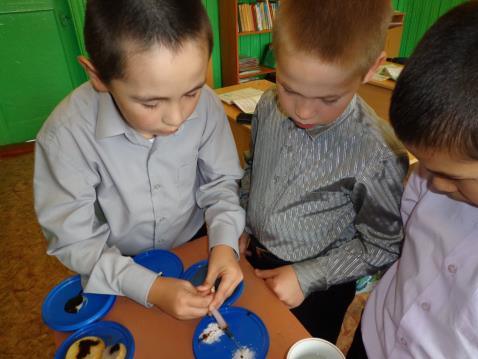 Для этого взяли следующие продукты: сахар, белый хлеб, соду, сливочное масло, колбасный сыр, майонез, ветчину, печенье,  сгущёнку, йогурт. 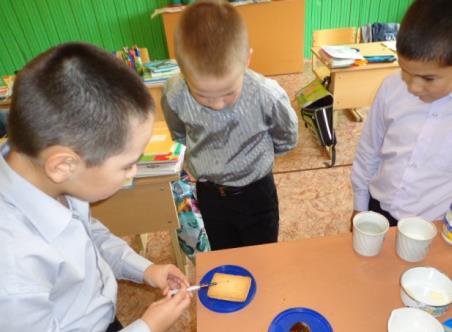 Мы  увидели, что крахмал присутствует практически во всех продуктах, но в разных количествах. Наиболее яркое окрашивание произошло на белом хлебе, соответственно именно в нем, содержится наибольшее количество крахмала. 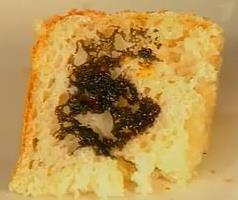 Дома я исследовал содержание крахмала в овощах.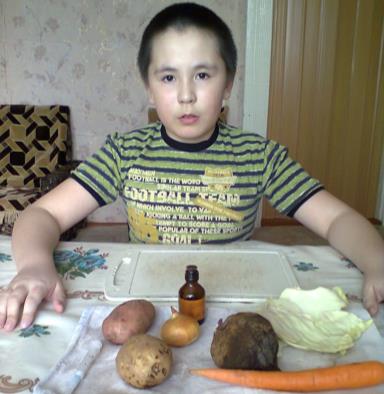 Я взял капусту, морковь, лук, свёклу, картофель.  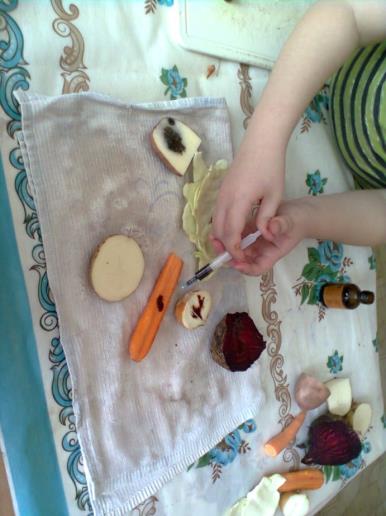 Оказалось, что в них, за исключением картофеля,  очень мало крахмала. 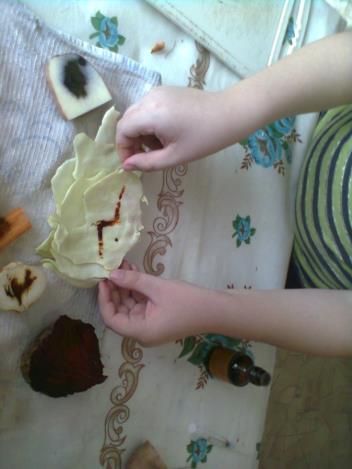 Причём,  в жёлтом картофеле крахмала оказалось больше, чем в красном, так как пятно было больше и ярче.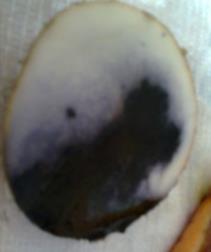 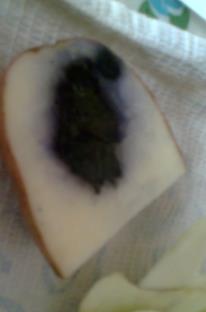 Добывание крахмалаПосле того, как я убедился, что в сыром картофеле содержится наибольшее количество крахмала, я решил провести опыт по его «добыче». 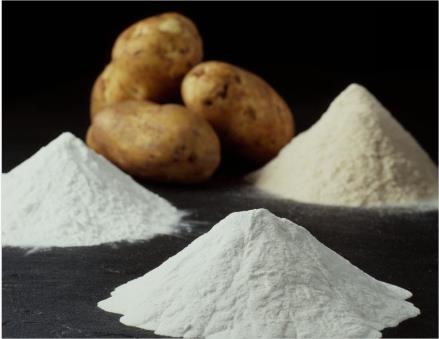 Для начала я начистил  картофелины, натёр их на крупной терке и залил водой. 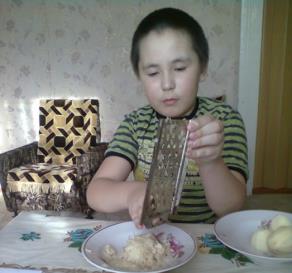 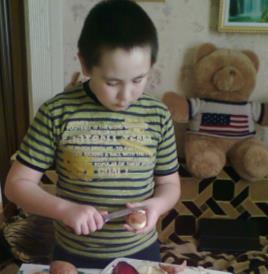 Затем тщательно отжал и дал постоять 30 минут, затем еще раз отжал и через дуршлаг, отделил  воду от картофеля. 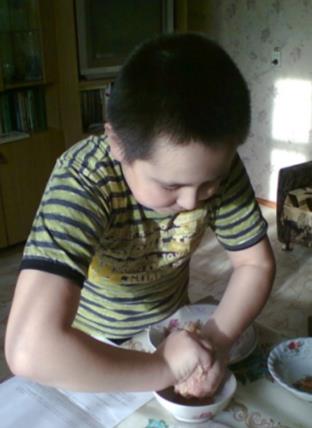 Поставил чашку с водой в тёплое место. После того, как испарилась вся вода, на дне остался чистый картофельный крахмал! 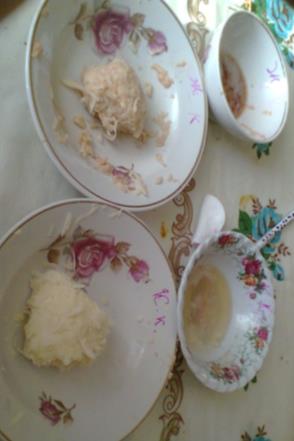 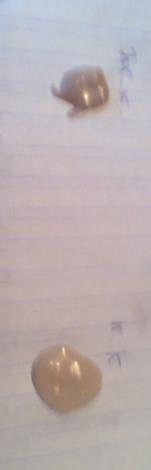 Из интернета я узнал, что крахмал бывает картофельный, пшеничный, кукурузный, рисовый, из плодов маниоки,  сои.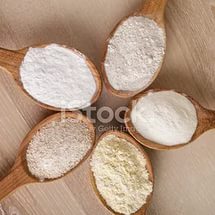                        Значение крахмала для человекаВ организме человека крахмал превращается в глюкозу, которая выделяет энергию, необходимую для жизнедеятельности.                         Он поддерживает иммунитет кишечного тракта,    обеспечивает                                                                  противовоспалительную защиту организма.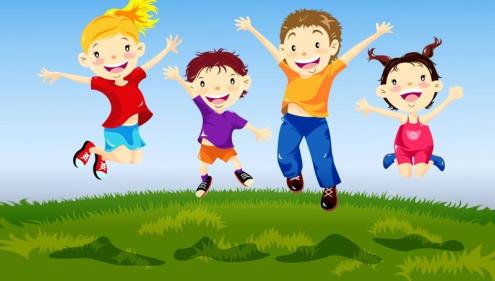 Применение крахмалаКрахмал является необходимым ингредиентом при приготовлении различных выпечек, соусов, кремов, колбас, майонеза, мармелада и моего любимого киселя. 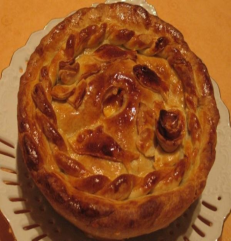 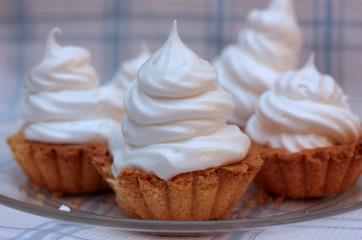 Кисель можно купить в магазине, а можно приготовить самому.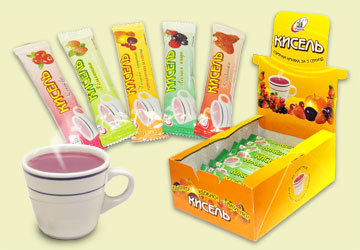 Вкусный и полезный кисель мы сварили дома с мамой. 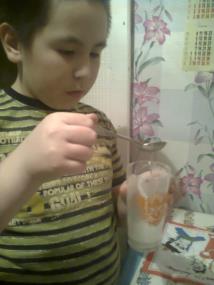 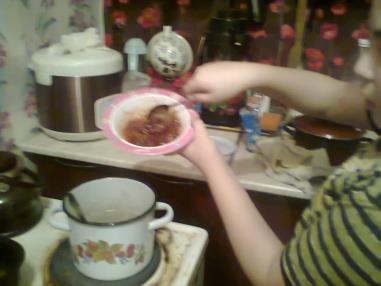 Оказывается,  кисель – это клейстер с вареньем, а клейстер – это кисель без варенья. Вот такие чудеса!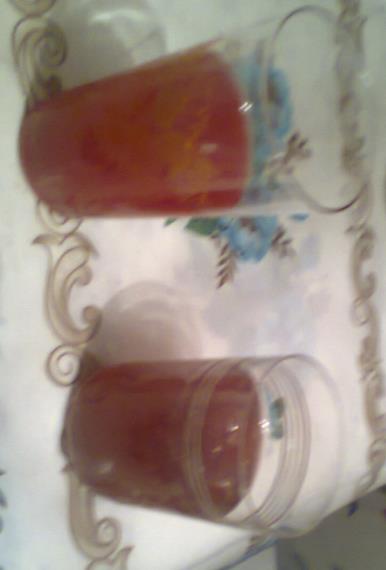 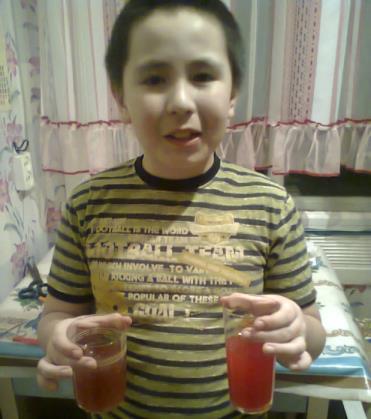 При этом,  «домашний кисель намного вкуснее!» - так, попробовав его, сказал мой папа, и я с ним полностью согласен.Из крахмала делают различные клея. 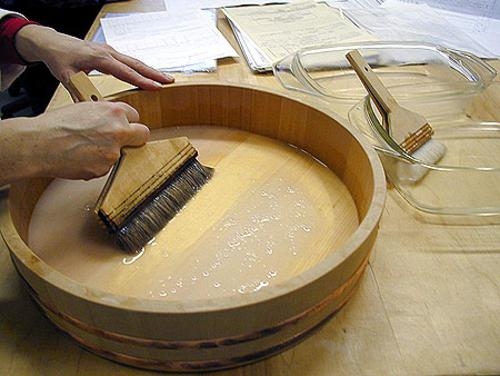 Самый простой из них домашний клейстер. Я сделал клейстер из картофельного крахмала,  подклеил книгу, сделал аппликации.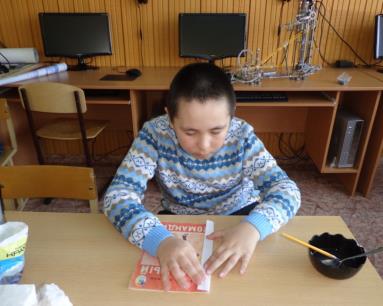 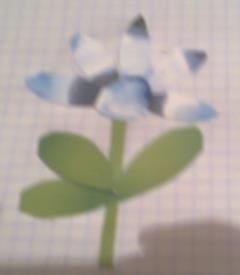 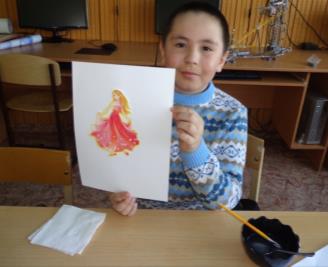 Клеящие свойства крахмала позволяют включать его в строительные смеси, при малярно-отделочных работах. 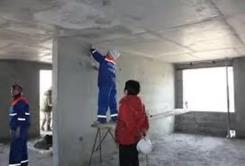 Крахмал и его производные широко применяются в бумажной промышленности при изготовлении мелованной бумаги, картона и бумажной тары. 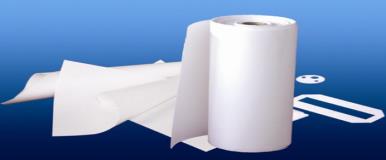 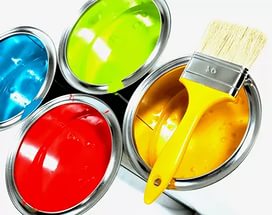 Он идёт на производство спичек, красок.Особенно широко крахмал используются в текстильной промышленности для придания тканям плотности и для загустки печатных красок.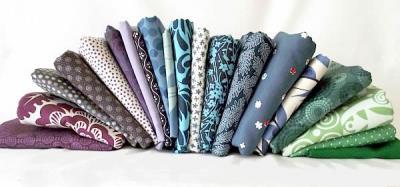 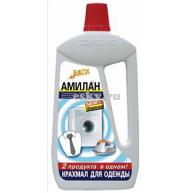 Накрахмаленные дома вещи – салфетки, постельное бельё выглядят опрятно и долго сохраняют свежесть. Я попробовал накрахмалить носовой платочек и  ватные диски. 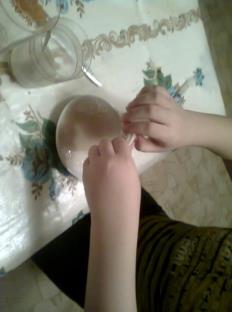 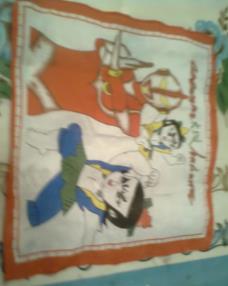 Платочек стал   жестким на ощупь и  блестящим, ватные диски стали плотными как картон.  Картофельный крахмал служит основой для различных мазей, таблеток, порошков, присыпок, компрессов. 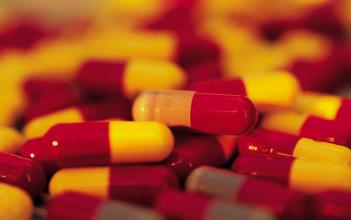 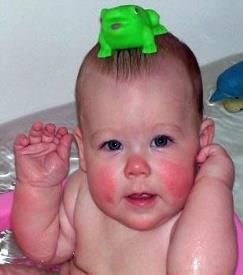 Ванны из крахмала снимают зуд  при диатезах у детей. А ещё…-  крахмал поможет легко справиться с пятнами жира на кухне,-  крахмал с водой отлично чистит серебро,                                                                                                                                                            - если запутались узлы на веревке, можно посыпать крахмалом и узлы легко распутаются,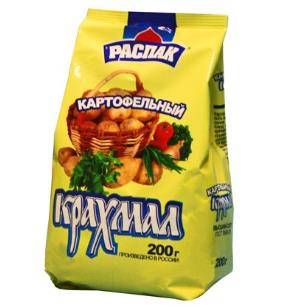 -  горстка этого белого порошка поможет разъединить слипшиеся сладостиВыводы:Крахмал – это очень полезное вещество - источник энергии человека. Он содержится в различных продуктах питания 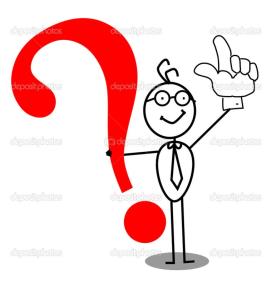 Его можно получить в домашних условиях. Крахмал не имеет запаха и вкуса. С помощью йода можно определить наличие крахмала в продуктах питания.  Крахмал  имеет широкое применение в пищевой, бумажной, текстильной, кожевенной  промышленности и медицине.Результатом исследовательской работы считаю и то, что:  я учился работать с Интернет-ресурсами, получая интересующую информацию;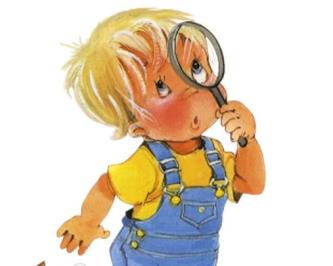 освоил технологию проведения опытов с крахмалом;изучил свойства крахмала;научился  выделять крахмал из картофеля;в ходе экспериментов обнаружил продукты питания из повседневного рациона, в которых содержится крахмал;используя свойства крахмала, научился делать клейстер,  крахмалить ткань, варить кисель.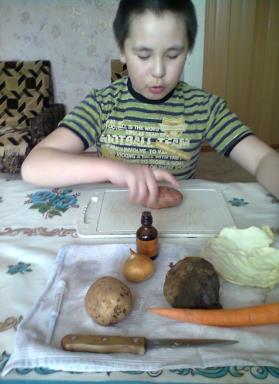 Это исследование еще раз  убедило меня в том, что для получения ответов на вопросы, не обязательно ждать, когда мы начнём изучать химию. Можно просто устроить лабораторию на кухне!ИсточникиПлешаков А. Окружающий мир. Учебник для 3 класса нач. школы. – М.: «Просвещение», 2013.Толковый словарь С. Ожегова,Википедия – версия энциклопедии на русском языке,  /ru.wikipedia.org/,Интересное о крахмале, /sitefaktov.ru/,Все о крахмале, /liveinternet.ru/,Опыты с веществами, /lmagic.info/,